САРАТОВСКАЯ ГОРОДСКАЯ ДУМАРЕШЕНИЕ17 февраля 2023 года № 31-328г. СаратовО внесении изменения в решение Саратовской городской Думы от 19 июля 2018 года № 37-289 «Об общественных обсуждениях в муниципальном образовании «Город Саратов»В соответствии с Федеральным законом от 6 октября 2003 года 
№ 131-ФЗ «Об общих принципах организации местного самоуправления в Российской Федерации», Градостроительным кодексом Российской Федерации, Уставом муниципального образования «Город Саратов»Саратовская городская Дума РЕШИЛА:1. Внести в решение Саратовской городской Думы от 19 июля 2018  года № 37-289 «Об общественных обсуждениях в муниципальном образовании «Город Саратов» (с изменениями от 23 апреля 2021 года № 88-697, 
17 декабря 2021 года № 8-84, 25 марта 2022 года № 14-163, 30 сентября 
2022 года № 23-259) изменение, дополнив пунктом 3.1 следующего содержания: «3.1. Настоящее решение применяется с учетом Закона Саратовской области от 31 октября 2022 года № 118-ЗСО «О перераспределении отдельных полномочий в области градостроительной деятельности между органами местного самоуправления Саратовской области и органами государственной власти Саратовской области.».2. Настоящее решение вступает в силу со дня его официального опубликования.ПредседательСаратовской городской Думы                                               С.А. ОвсянниковГлава муниципальногообразования «Город Саратов»                                              Л.М. Мокроусова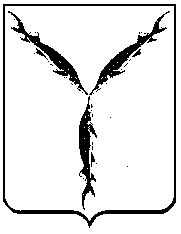 